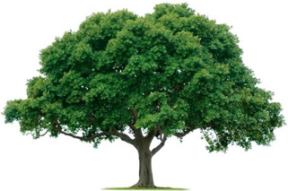 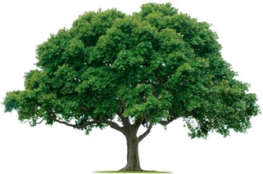 OAKRIDGE NEIGHBORHOOD ASSOCIATIONGeneral Membership MeetingThursday, September 23, 2021 7:00 P.M.Online via Zoom Meetinghttps://us02web.zoom.us/j/82966027086Meeting AgendaMeet & Greet						6:30PM – 7:00PMCall to Order						Michelle MizerakGuestsOfc. Tommy Barnes					City of Garland Police Dylan Hedrick					Councilman for City of Garland, District 7Christine Beyers					Oakridge DaytimersPrior Meeting Minutes Approval				Sharon ParrishONA UpdatesTreasury						Keith EnglerMembership						Cecile LaBossiereCommunications					Michelle Mizerak (subbing for Heather Englebretson)Environmental					David ParrishCrime Watch						Joan & Dan NicholsEvents						Jackie ReynoldsDistrict Directors					District 1 Director – Joanna AlbrightDistrict 2 Director – Billy Ray ThomasDistrict 3 Director – Vanessa WashingtonDistrict 4 Director – Marty DallDistrict 5 Director – Melanie BusbyDistrict 6 Director – Mike DevanneyDistrict 7 Director – Joetta HarrisAdjourn